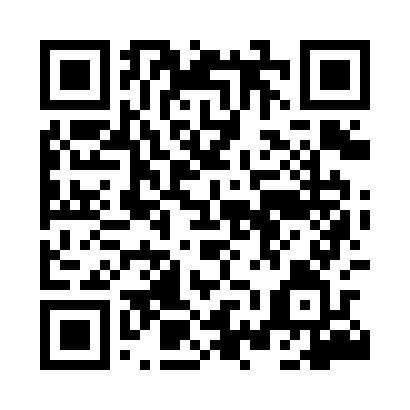 Prayer times for Cedry Male, PolandWed 1 May 2024 - Fri 31 May 2024High Latitude Method: Angle Based RulePrayer Calculation Method: Muslim World LeagueAsar Calculation Method: HanafiPrayer times provided by https://www.salahtimes.comDateDayFajrSunriseDhuhrAsrMaghribIsha1Wed2:285:0612:425:528:1810:482Thu2:275:0412:425:538:2010:483Fri2:265:0212:415:548:2210:494Sat2:255:0012:415:558:2310:505Sun2:244:5812:415:568:2510:516Mon2:234:5612:415:588:2710:517Tue2:234:5412:415:598:2910:528Wed2:224:5212:416:008:3110:539Thu2:214:5012:416:018:3210:5410Fri2:204:4912:416:028:3410:5411Sat2:204:4712:416:038:3610:5512Sun2:194:4512:416:048:3810:5613Mon2:184:4312:416:058:4010:5714Tue2:174:4112:416:068:4110:5715Wed2:174:4012:416:078:4310:5816Thu2:164:3812:416:088:4510:5917Fri2:154:3612:416:098:4611:0018Sat2:154:3512:416:108:4811:0019Sun2:144:3312:416:118:5011:0120Mon2:144:3212:416:128:5111:0221Tue2:134:3012:416:138:5311:0222Wed2:134:2912:416:138:5411:0323Thu2:124:2812:416:148:5611:0424Fri2:124:2612:416:158:5711:0525Sat2:114:2512:426:168:5911:0526Sun2:114:2412:426:179:0011:0627Mon2:104:2312:426:189:0211:0728Tue2:104:2112:426:189:0311:0729Wed2:104:2012:426:199:0411:0830Thu2:094:1912:426:209:0611:0931Fri2:094:1812:426:219:0711:09